CENT 19037/2O23Smlouva 67/2013Evidenční číslo: 1149485Dodatek č. 2 k Rámcové dohodě číslo VS/481820Uzavřené dne 30. 12.2013 mezi	Centrum pro regionální rozvoj České republiky 	O2 Czech Republic a. s.O2 a Účastník se dohodli na následujících změnách výše uvedené Rámcové dohody:   O2 a Účastník se dohodli na prodloužení výše uvedené Rámcové dohody 0 24 měsíců oproti současnému stavu smluvního závazku, tzn. do 30. 12. 2O25.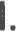 Il. O2 a Účastník se dohodli, že ustanovení odst. 5.1 0 automatickém prodlužování doby trvání Rámcové dohody se ruší.Ill. O2 a Účastník se dohodli, že dosavadní znění dále uvedených ustanovení této Rámcové dohody se ruší a nahrazují následujícím zněním:4.10 Pro vyloučení pochybností strany shodně prohlašují, že Rámcová dohoda není a nebude za žádných okolností považována či interpretována jako smlouva o propojení či přístupu k síti či službám elektronických komunikací ve smyslu S 78 a násl. ZoEK. Účastník a Další účastník bere na vědomí, že dle čl. 4.1 .bod 2 Všeobecných podmínek nesmí přenechávat Služby za úplatu nebo jiné protiplnění jiným osobám („přeprodej") ani přeprodej umožnit nebo se na něm podílet. Zakázáno je rovněž začleňování Služeb O2 do technických řešení určených pro poskytování služeb jiným osobám a vydávání služeb O2 za služby jiného subjektu. V případě porušení povinností Účastníka či Dalšího účastníka stanovených čl. 4.1.bod 2 Všeobecných podmínek přecházejí práva i povinnosti Účastníka či Dalšího účastníka na koncového uživatele služeb, pokud s tím O2 vysloví souhlas. Jediným oprávněným poskytovatelem služeb na telefonních číslech, jejichž prostřednictvím jsou služby poskytovány, zůstává i v takovém případě O2. O2 je oprávněna odstoupit od této Rámcové dohody s okamžitou účinností v případě porušení povinností dle tohoto článku Účastníkem nebo Dalším účastníkem. O2 je dáte oprávněna požadovat po Účastníkovi nebo Dalším účastníkovi smluvní pokutu ve výši 70.000,- Kč za každé jednotlivé porušení povinností dle tohoto článku, čímž není dotčen nárok společnosti O2 na náhradu škody. Smluvní strany prohlašují, že výši smluvní pokuty považují za přiměřenou.4.11 Smluvní strany se dohodly na tom, že Účastník, spolu s Dalšími účastníky, je oprávněn pod zvýhodněné obchodní podmínky této Rámcové dohody zařadit maximálně 50 účastnických čísel (SIM) (zároveň platí, že pokud je Další účastník fyzickou osobou, je v rámci tohoto maximálního počtu účastnických čísel (SIM) oprávněn pod zvýhodněné obchodní podmínky této Rámcové dohody zařadit maximálně 10 účastnických čísel (SIM)). To znamená, že bude-li mít Účastník, spolu s Dalšími účastníky (či sám Další účastník, pokud je fyzickou osobou), aktivních více účastnických čísel (SIM), než je uvedeno v tomto článku, bude O2 Účastníkovi (popř. Dalšímu účastníkovi) účtovat za Služby odebírané prostřednictvím účastnických čísel (SIM) nad limit stanovený tímto článkem v standardních cenách stanovených příslušným ceníkem Služeb (nikoli v cenách sjednaných touto Rámcovou dohodou). Limit účastnických čísel (SIM) lze navýšit pouze na základě písemné dohody uzavřené mezi Účastníkem a společností O2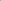 O2 a Účastník se dohodli, že se na konec odst. 5.3 článku 5. Rámcové dohody doplňuje text s následujícím zněním:„O2 je oprávněna navrhnout Účastníkovi nebo Dalším účastníkům slevu z cen poskytovaných služeb, a to ve výslovné nabídce doručené Účastníkovi (Dalšímu účastníkovi) nejpozději současně s prvním vyúčtováním, v němž se má navržená sleva zohlednit. Účastník (Další účastník) tento návrh přijme a dohodu o poskytnutí slevy uzavře zaplacením takového vyúčtování v částce snížené o navrženou slevu.”O2 a Účastník se dohodli, že se na konec článku 4. Rámcové dohody doplňuje nový odstavec s číselným  označením 4.12 s následujícím zněním: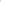 „Tato inflační doložka stanoví, zda se v konkrétním kalendářním roce na základě této Rámcové dohody a v souladu s ní (tedy beze změny smluvních podmínek) navýší všechny ceny (včetně cen za spotřebovanou jednotku služeb elektronických komunikací) a poplatky, které jsou uvedené v písm. a) Přílohy če 1 této Rámcové dohody (dále jen a to o částku stanovenou procentní sazbou odpovídající dále definované míře inflace z aktuální výše Cen bez DPH (tedy již upravených za trvání této Rámcové dohody v důsledku předchozích případů navýšení, pokud k nim došlo). K navýšení Cen dochází jednou za kalendářní rok, a to o částku odpovídající míře inflace vyjádřené přírůstkem průměrného ročního indexu spotřebitelských cen, který vyjadřuje procentní změnu průměrné cenové hladiny za 12 posledních měsíců oproti průměru 12 předchozích měsíců, zveřejněné Českým statistickým úřadem či jeho právním nástupcem v měsíci lednu každého kalendářního roku (dále jen „Inflace"). Částka navýšení každé z Cen se zaokrouhlí matematicky na dvě desetinná místa. Je-li Inflace nižší než 1 %, ke změně Cen na základě této inflační doložky v daném kalendářním roce nedojde.Navýšení Cen o částku odpovídající Inflaci bude účinné od prvního (nového) zúčtovacího období Účastníka a Dalších účastníků začínajícího v měsíci březnu téhož kalendářního roku jako měsíc leden, v němž byla Inflace zveřejněna. Novou výši Cen po zohlednění jejich navýšení bez DPH společnost O2 Účastníkovi a Dalším účastníkům písemně oznámí nejpozději s vyúčtováním za první zúčtovací období, od něhož se navýšení uplatní (není-li výslovně sjednáno jinak postačuje zaslání tohoto oznámení elektronickou formou). Pokud společnost O2 neoznámí navýšení Cen ve lhůtě uvedené v předcházející větě, k jejich navýšení dle inflační doložky v daném kalendářním roce nedojde.V případě, že Inflace přestane být vyhlašována, zavazují se smluvní strany v dobré víře jednat a na písemnou výzvu kterékoli z nich do dvaceti (20) pracovních dnů od doručení písemné výzvy uzavřít dodatek k Rámcové dohodě, kterým bude Inflace nahrazena mírou růstu spotřebitelských cen stanovenou na základě srovnatelného nástupnického indexu. Uplyne-li marně lhůta dle předchozí věty, je společnost O2 oprávněna z tohoto důvodu tuto Rámcovou dohodu vypovědět s výpovědní dobou 30 (třicet) kalendářních dnů od doručení výpovědi.Příklad: Rámcová dohoda mezi O2 a Účastníkem byla uzavřena s touto inflační doložkou dne 5. dubna 2018 a v její příloze č. 1 byl sjednán jen „Tarif 1 g s individualizovanou měsíční cenou bez DPH ve výši 134 Kč, zúčtovací období účastníka začíná vždy prvním dnem příslušného kalendářního měsíce. Podle inflační doložky dochází k prvnímu navýšení ceny „Tarifu 1 u o míru inflace vyjádřenou přírůstkem proměnného roční indexu spotřebitelských cen vyhlášené Českým statistickým úřadem v lednu roku 2019. Míra inflace, kterou Český statistický úřad v lednu 2019 zveřejnil, činí 2,2 %, proto částka navýšení ceny tarifu činí z jeho ceny bez DPH (134 Kč) 2,2 %, tedy po zaokrouhlení na dvě desetinná místa 2,95 Kč. Poprvé navýšená cena tarifu v roce 2019 tedy činí 136,95 Kč bez DPH měsíčně a uplatní se od druhého zúčtovacího období následujícího po zveřejnění míry inflace, tj. od 1. března 2019.Obdobně:Míra inflace vyhlášená v lednu 2O20 činí 2,9 %, částka druhého navýšení v roce 2O20 se tedy stanoví jako 2,9 % ze základu 136,95 Kč bez DPH měsíčně 3,97 Kč. Navýšená cena se uplatní od druhéhozúčtovacího období následujícího po zveřejnění míry inflace, tj. od 1. března 2O20 a činí 140,92 Kč bez DPH měsíčně.Míra inflace vyhlášená v lednu 2O21 činí 3,0 %, částka třetího navýšení v roce 2O21 se tedy stanoví jako 3,0 % ze základu 140, 92 Kč bez DPH měsíčně 4,23 Kč. Navýšená cena se uplatní od druhého zúčtovacího období následujícího po zveřejnění míry inflace, tj. od 1. března 2O21 a činí 145, 15 Kč bez DPH měsíčně.Míra inflace zveřejněná v lednu 2O22 činí 4,5 %, částka čtvrtého navýšení v roce 2O22 se tedy stanoví jako 4,5 % ze základu 145, 15 Kč bez DPH měsíčně 6,53 Kč. Navýšená cena se uplatní od druhého zúčtovacího období následujícího po zveřejnění míry inflace, tj. od 1. března 2O22 a činí 151,68 Kč bez DPH měsíčně. "Vl. O2 a Účastník se dohodli na změně přílohy č. 2 Rámcové dohody, jejíž znění se ruší a nahrazuje se novým zněním uvedeným v příloze č. 1 tohoto dodatku.Náleží-li Účastník do okruhu subjektů uvedených v ustanovení S 2 odst. 1 zákona č. 340/2015 Sb., o zvláštních podmínkách účinnosti některých smluv, uveřejňování těchto smluv a o registru smluv, zavazuje se uveřejnit Rámcovou dohodu ve znění všech jejích dodatků (včetně tohoto dodatku), případně jednotlivé Účastnické smlouvy v registru smluv v souladu s tímto zákonem.Tento dodatek se vyhotovuje ve dvou stejnopisech, z nichž každá ze smluvních stran obdrží po jednom. Tento dodatek nabývá platnosti dnem jeho uzavření a účinnosti prvním dnem zúčtovacího období následujícího po jejím uzavření, nejpozději však do třiceti (30) kalendářních dní po jejím uzavření.	V Praze, dne	Přílohy:č. 1 — Příloha č. 2 Rámcové dohody — kontaktní informacePříloha č. 1 Dodatku k Rámcové dohoděKontaktní informacePro komunikaci a správu firemních služeb je k dispozici portál Moje O2 (moje.O2.cz).Kontaktní osoby v rozsahu svého oprávnění tu mohou zejména: spravovat a kontrolovat poskytované služby a jejich nastavení přidávat a odebírat další kontaktní osoby, případně upravovat jejich oprávnění kontrolovat evidenci faktur za poskytované služby efektivně řešit dotazy, podněty a reklamace přímo v chatu s případnou možností přepojení na operátora získat přístup do dalších portálů O2 (webové stránky O2, Firemní telefony, eWatch portál, M2M portál atd.).	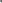 Uvedené funkce Moje O2 jsou k dispozici na webu (tzn. pokud Moje O2 používáte v počítači).Mobilní aplikace Moje O2 pro chytré telefony je určená pro rychlá řešení stěžejních záležitostí, transakcí nebo vyhledání odpovědi na dotaz bez většího detailu.U nákladového nádraží 3144/4Za Brumlovkou 266/2130 00 Praha, Strašnice140 22 Praha 4 - MichleIČO: 04095316IČO: 60193336 DIČ: CZ60193336 spisová značka, pod kterou je společnost zapsána u příslušného rejstříkového soudu: B 2322 vedená u Městského soudu v Prazezastoupená:zastoupená:xxxxxxxxxxxxxxxxxxxxxxxxxxxxxxxxxxxxxxxxxxxxxxxxxxpověřena řízením organizaceManažer pro prodej(dále jen „Účastník") a(dále jen „O2")